KURUM İÇ DEĞERLENDİRME RAPORU(2023 YILI)AĞRI İBRAHİM ÇEÇEN ÜNİVERSİTESİDOĞUBAYAZIT AHMED-İ HANİ MESLEK YÜKSEKOKULUAğrı İbrahim Çeçen ÜniversitesiAhmed-i Hani MYO Yerleşkesi Doğubayazıt Ahmed-İ Hani Meslek Yüksekokulu04100 AğrıAĞRI İBRAHİM ÇEÇEN ÜNİVERSİTESİ DOĞUBAYAZIT AHMED-İ HANİ MESLEK YÜKSEKOKULUKALİTE KURUL KOMİSYONUÜniversite Kalite Komisyonu ÜyesiBirim Kalite KomisyonuİÇİNDEKİLERÖZETYükseköğretim Kalite Kurulu'nun yönergeleri doğrultusunda, Ağrı İbrahim Çeçen Üniversitesi Doğubayazıt Ahmed-i Hani Meslek Yüksekokulu tarafından sunulan 2023 yılına ait "Kurum İç Değerlendirme Raporu," kalite politikaları çerçevesinde detaylı bir şekilde incelenmiş ve Meslek Yüksekokulumuzun 2023 yılındaki gelişmeleri rapor edilmiştir. Raporda, sürdürülebilir büyümenin ön plana çıkarıldığı ve 2023 yılında açılan yeni bir bölümle genişleme stratejisinin devam ettiği belirtilmektedir. Meslek Yüksekokulumuz, Eğitim-Öğretim faaliyetlerine 8 farklı bölümde, 24 akademik, ve 4 idari personel ile devam etmekte olup, toplamda 613 öğrenciye eğitim imkanı sağlamaktadır. Rapor, Meslek Yüksekokulumuzun misyonu, vizyonu ve Üniversitemizin temel değerleri doğrultusunda belirlenen hedeflere ulaşma amacını taşıyarak, eğitim-öğretim, araştırma ve toplumsal katkı başlıkları altında detaylı bir analiz sunmaktadır. Mevcut rapor içerisinde, Meslek Yüksekokulumuzun 2023 yılındaki performansı kapsamlı bir şekilde değerlendirilmiş, elde edilen sonuçların güçlü yönleri ortaya çıkaracağı ve zayıf yönlerin geliştirilmesine yönelik katkı sağlayacağı öngörülmektedir. Bu değerlendirme, Meslek Yüksekokulumuzun gelecekteki stratejik planlamalarını şekillendirme ve kalite standartlarını yükseltme amacına yönelik önemli bir referans olarak kabul edilmektedir. KURUM HAKKINDA BİLGİLERKURUM İLETİŞİM BİLGİLERİUlaşım Adresi: Ağrı İbrahim Çeçen Üniversitesi Doğubayazıt Ahmed-i Hani Meslek Yüksekokulu İshakpaşa Sarayı Yolu Üzeri 04400 Doğubayazıt / Ağrı Ulaşım Santral :     (0472) 312 00 09Fax                   :      (0472) 312 00 10E-mail              :      dogubayazitmyo@agri.edu.tr KURUMUN TARİHSEL GELİŞİMİTarihçe Doğubayazıt Meslek Yüksekokulu, daha önceden Van Yüzüncü Yıl Üniversitesi bünyesinde kurulmuştur. Yükseköğretim Genel Kurulu’nun 29.04.2010 tarihli toplantısında Doğubayazıt Meslek Yüksekokulu’ nun Ağrı İbrahim Çeçen Üniversitesi’ ne devredilmesine karar verilmiştir. Yüksekokulumuza daha sonra 17. yüzyılda yaşamış alim, kürt edebiyatçısı, şair ve tarihçi olan Ahmed-i Hani (Kürtçe: Ehmedê Xanî) 'nin ismi verilerek Doğubayazıt Ahmed-i Hani Meslek Yüksekokulu adını almıştır.Yüksekokulumuz 2012-2013 öğretim yılında 43 öğrenciyle eğitim ve öğretime başlamıştır. 2012-2015 yılları arası yüksekokul binası yapım aşamasında olduğundan, hizmetlerini Ağrı İbrahim Çeçen Üniversitesi Rektörlüğü tarafından kendisine tahsis edilen Meslek Yüksekokulu binası bünyesinde yürütmüştür.

Yüksekokulumuz, 11 bölüm altında, birinci, ikinci öğretim programları ile yaklaşık 2000 öğrenciye eğitim-öğretim hizmeti vermeyi amaçlamaktadır. Konumu ve mimari yapı olarak Türkiye' de hatta dünya da yüksekokul kampüsleri arasında eşsiz ve emsalsiz olan yüksekokul kampüsümüzün yapımı, İntersun Holding yönetim kurulu başkanı ve işadamı sayın  Abdolbari GOOZEL tarafından üstlenilmiştir.Misyon Yüksek nitelikli akademik programlar ile evrensel düzeyde eğitim-öğretim ve bilimsel çalışma yapmak, bilginin teknolojiye dönüşümüne katkı sağlamak, bu sayede gelişime ve değişime açık bireyler yetiştirerek topluma faydalı olmayı görev edinmiştir. VizyonEğitim-öğretim, araştırma, sanat ve teknolojide kaliteyi sürekli iyileştiren, çevreye duyarlı, girişimci ve bilimsel yönden uluslararası alanda tanınan, ilham alınan bir marka olan, öğrencisi, personeli ve mezunu olmaktan gurur duyulan, gelişime ve değişime liderlik eden bir yüksekokul olmak. DeğerlerAdaletLiyakatPaylaşımcı olmaŞeffaflık BilimsellikÖzgürlükAhlakİnsan OdaklılıkDuyarlılıkHedeflerA. LİDERLİK, YÖNETİM VE KALİTEA.1. LİDERLİK VE KALİTEA.1.1. Yönetim Modeli ve İdari YapıAğrı İbrahim Çeçen Üniversitesi Doğubayazıt Ahmed-i Hani Meslek Yüksekokulu, Müdür, Müdür Yardımcıları, Meslek Yüksekokulu Kurulu, Meslek Yüksekokulu Yönetim Kurulu ve Bölüm Başkanlıklarından oluşan bir yönetim yapısındadır. İdari faaliyetler Meslek Yüksekokulu sekreteri tarafından koordine edilmektedir. Meslek Yüksekokulu ait organizasyon şeması kanıtlarda yer almaktadır. Meslek Yüksekokuluna ait iş akış süreçleri, birim organizasyon şeması, görev tanımları kurum web sitesinde yer almaktadır.KanıtlarDoğubayazıt Ahmed-i Hani Meslek Yüksekokulu Organizasyon Şeması Meslek Yüksekokulu Web Adresi Meslek Yüksekokulu İç Kontrol Mekanizması Kapsamında Faaliyet RaporlarıYÖKAK dereceli değerlendirme anahtarı: 4A.1.2. LiderlikMeslek Yüksekokulu Müdür, Müdür yardımcıları ve diğer birim sorumluları kalite güvencesi bilincini koruyan ve kurum iç kalite güvencesi sisteminin oluşturulmasına ve sürdürülmesine liderlik yapmaktadırlar. Akademik ve idari birimler ile yönetim arasında koordinasyon yer almaktadır.KanıtlarDoğubayazıt Ahmed-i Hani Meslek Yüksekokulu Organizasyon Şeması  Doğubayazıt Ahmed-i Hani Meslek Yüksekokulu Kalite Komisyonu ÜyeleriYÖKAK dereceli değerlendirme anahtarı: 4A.1.3. Kurumsal dönüşüm kapasitesiÜniversitemizin stratejik amaçları çerçevesinde Meslek Yüksekokulu yönetiminin yaklaşımı, kurumun genelinde koordineli olarak yürütülmektedir. Salgın sürecinde uzaktan eğitime geçiş, dönüşümün göstergelerinden biridir. KanıtlarUzaktan Eğitim Merkezi (UZEM)YÖKAK dereceli değerlendirme anahtarı: 4A.1.4. İç kalite güvencesi mekanizmalarıKalite güvence sisteminin işlerliği Müdür liderliğinde Meslek Yüksekokulu Kalite Komisyonu ve birim komisyon üyeleri tarafından takip edilmektedir. Komisyon iç kalite güvence sisteminin oluşturulması ve geliştirilmesinde etkin rol almaktadır. Kanıtlar: Doğubayazıt Ahmed-i Hani Meslek Yüksekokulu Kalite KomisyonuYÖKAK dereceli değerlendirme anahtarı: 4A.1.5. Kamuoyunu bilgilendirme ve hesap verebilirlikAİÇÜ Doğubayazıt Ahmed-i Hani Meslek Yüksekokulu yıllık faaliyet raporunu, kurum iç değerlendirme raporunu, gelir-gider tablosu hazırlayarak, güncel ve şeffaf bir şekilde kamuoyuna “Kalite” ve “İç Kontrol” sekmesi altında web sitesinde paylaşmaktadır. Kanıtlar:Doğubayazıt Ahmed-i Hani Meslek Yüksekokulu Faaliyet Raporu  Doğubayazıt Ahmed-i Hani Meslek Yüksekokulu Kurum İç Değerlendirme Raporu YÖKAK dereceli değerlendirme anahtarı: 4A.2. MİSYON VE STRATEJİK AMAÇLARA.2.1. Misyon, vizyon ve politikalarDoğubayazıt Ahmed-i Hani Meslek Yüksekokulu vizyonu ve misyonu, Meslek Yüksekokulu bünyesinde bulunan bölümlerin vizyon ve misyonları web sitesinde açık olarak ifade edilmiş ve kurum çalışanlarınca özümsenmiştir. Kanıtlar Doğubayazıt Ahmed-i Hani Meslek Yüksekokulu Misyon ve VizyonuYÖKAK dereceli değerlendirme anahtarı: 4A.2.2. Stratejik amaç ve hedefler Meslek Yüksekokulumuzun stratejik amaçları Ağrı İbrahim Çeçen Üniversitesi 2019-2023 yılı Stratejik Planı dâhilinde planlanmış ve uygulanmaktadır. Stratejik plana göre amaçlar ve hedeflerimiz belirlenmiştir. Meslek Yüksekokulu Stratejik Plan kapsamındaki amaç ve hedeflere yönelik performans göstergeleri yıllık olarak takip edilmektedir. KanıtlarDoğubayazıt Ahmed-i Hani Meslek Yüksekokulu İç Kontrol Standartlarına Uyum Eylem Planı   YÖKAK dereceli değerlendirme anahtarı: 4   A.2.3. Performans yönetimiMeslek Yüksekokulumuzun stratejik amaçları ve kalite güvence sistemi doğrultusunda kuruma ait personelin yeterliliği, performansı ve yetkinlik temelli performans değerlendirme formunda yer almaktadır.  Performans göstergelerinin yıllar içinde değişimi takip edilmektedir. Araştırmacıların bilimsel performanslarının izlenmesi ve ödüllendirilmesine yönelik mekanizmalar yer almaktadır. Bununla ilgili komisyonlar performans inceleme konusunda görevlendirilmekte ve IC Vakfı’nın teşviklerinden akademik personellerin yararlanabilmelerini sağlamaktadır. Ayrıca YÖK tarafından verilen yıllık teşvik primleri de araştırmacıların bilimsel performanslarının ödüllendirilmesi konusunda faydalanılan bir kaynaktır. 
Kanıtlar:Doğubayazıt Ahmed-i Hani Meslek Yüksekokulu Personelin Yeterliliği ve Performansı ve Yetkinlik Bazlı Performans Değerlendirmesi YÖKAK dereceli değerlendirme anahtarı: 4A.3. YÖNETİM SİSTEMLERİA.3.1. Bilgi yönetim sistemiMeslek Yüksekokulu fonksiyonlarını yerine getirmek için yürüttüğü faaliyetleri belgelendirme, kayıt altına alma ve saklama işlemleri Üniversitemizin Elektronik Belge Yönetim Sistemi (EBYS) ile yapılmaktadır. Meslek Yüksekokulu Üniversitemizde bulunan yazı işleri için EBYS, Öğrenci İşleri için Öğrenci Bilgi Sistemi (OBS), ek dersler için öğrenci bilgi sistemi ile entegre olan ek ders otomasyonu, Bilimsel Araştırma Projeleri (BAP) için BAP Otomasyonu, Uzaktan Eğitim için UZEM kullanılmaktadır. KanıtlarElektronik Belge Yönetim Sistemi (EBYS)Uzaktan Eğitim Merkezi (UZEM)Öğrenci Bilgi Sistemi (OBS)YÖKAK dereceli değerlendirme anahtarı: 4A.3.2. İnsan kaynakları yönetimiMeslek Yüksekokulumuz da işe alımlar ve atamalar Üniversitemiz tarafından ilgili yönetmelik ve mevzuat esas alınarak gerçekleştirilmektedir. Bu kapsamda üniversitede atamalar 2547 sayılı Yükseköğretim Kanunu, 2809 sayılı Yükseköğretim Kurumları Teşkilatı Kanunu, Yükseköğretim Üst Kuruluşları ile Yükseköğretim Kurumları Personeli Görevde Yükselme ve Unvan Değişikliği Yönetmeliği, Öğretim Üyesi Dışındaki Öğretim Elemanı Kadrolarına Yapılacak Atamalarda Uygulanacak Merkezi Sınav ile Giriş Sınavlarına İlişkin Usul ve Esaslar Hakkında Yönetmelik, Öğretim Üyeliğine Yükseltilme ve Atanma Yönetmeliği kapsamında yapılmaktadır. Meslek Yüksekokulumuzda yeni atamalar söz konusu olduğunda işleyiş ve sistemler ile ilgili eğitimler düzenlenmektedir. Kanıtlar  AİÇÜ Öğretim Üyeliği Kadrolarına Başvuru İçin Gerekli Koşullar ve Uygulama EsaslarıYÖKAK dereceli değerlendirme anahtarı: 4A.3.3. Finansal yönetimAİÇÜ Doğubayazıt Ahmed-i Hani Meslek Yüksekokulu bütçesi, Hazine ve Maliye Bakanlığı tarafından Rektörlüğe tahsis edilmiş bütçe dahilindedir. Eğitimin temel gereksinimleri bu bütçeden karşılanmaktadır. Meslek Yüksekokulumuz bütçe bilgileri her yıl Doğubayazıt Ahmed-i Hani Meslek Yüksekokulu Birim Faaliyet Raporu içerisinde yer almaktadır. 2023 yılına ait “Meslek Yüksekokulu Bütçe Gider Tablosu” kanıtlarda yer almaktadır.Kanıtlar  Finansal Bilgilerin Yer Aldığı Doğubayazıt Ahmed-i Hani Meslek Yüksekokulu Birim Faaliyet Raporu        YÖKAK dereceli değerlendirme anahtarı: 4A.3.4. Süreç yönetimiMeslek Yüksekokulu Eğitim-Öğretim faaliyetleri üniversitemizin akademik takvimi doğrultusunda yürütülmektedir. Akademik takvim içerisinde tüm süreçler tanımlanmış ve tarihleri belirlenmiştir. Uzaktan Eğitim Sistemi ile ilgili tüm bilgiler EBYS üzerinden UZEM aracılığı ile iletilmektedir (Ders ve Sınav Tarih ve Saatleri). Vize ve final programları kapsamında sınav tarihleri öğrencilere kurumsal web sitesi üzerinden ve Meslek Yüksekokulu panolarından ilan edilmektedir.Kanıtlar  AİÇÜ Akademik TakvimMeslek Yüksekokulu Sınav Tarihlerinin İlanıYÖKAK dereceli değerlendirme anahtarı: 4A.4. PAYDAŞ KATILIMIA.4.1. İç ve dış paydaş katılımıKurumun iç kalite güvencesi sistemine paydaş katılımını sağlayacak mekanizmalar bulunmamaktadır. Bu çerçevede 2024 yılı içerisinde iç ve dış paydaş katılımına yönelik faaliyetler planlanmaktadır.YÖKAK dereceli değerlendirme anahtarı: 1A.4.2. Öğrenci geri bildirimleriÖğrenciler dönem sonunda Üniversitemizin Öğrenci Bilgi Sistemi aracılığıyla dersler ve dersin öğretim elemanları ile ilgili değerlendirmelerde bulunmaktadır. Bazı komisyonlarda öğrenci temsilcisi bulunmaktadır. Ayrıca danışmanlık faaliyetleri ile öğrencilerin geri bildirimleri alınmaktadır. Bunun dışında öğrenci şikâyetleri ve/veya önerilerine yönelik paylaşımda bulunabilecekleri farklı kanallar bulunmaktadır ve öğrenciler bu konuda danışmanlar tarafından bilgilendirilmektedir.Kanıtlar  Öğrenci Bilgi Sistemi (OBS)Doğubayazıt Ahmed-i Hani Meslek Yüksekokulu Komisyonları YÖKAK dereceli değerlendirme anahtarı: 3A.4.3. Mezun ilişkileri yönetimiMeslek Yüksekokulu mezun öğrencileri ile ilişkiler üniversitemiz Mezun Bilgi Sistemi aracılığı ile gerçekleşmektedir.  Kariyer Planlama ve Mezun İzleme Uygulama ve Araştırma Merkezi aracılığıyla mezunlarını takip etmektedir. Mezun ilişkileri yönetimi noktasında beklenen ilerleme sağlanamamıştır.KanıtlarAİÇÜ Mezun Bilgi SistemiYÖKAK dereceli değerlendirme anahtarı: 1A.5. ULUSLARARASILAŞMAA.5.1. Uluslararasılaşma süreçlerinin yönetimiMeslek Yüksekokulumuzun uluslararasılaştırma süreci işleyişi Üniversitemiz Dış İlişkiler Ofisi Strateji Geliştirme Daire Başkanlığı, Kalite Koordinatörlüğü ile Üniversitemizin uluslararasılaşma politikasına uygun olarak yürütülmektedir. Meslek Yüksekokulumuzda uluslararasılaşma kapsamında  bölüm faaliyetleri bölümlerin ERASMUS ve ECTS Komisyonları tarafından “Ağrı İbrahim Çeçen Üniversitesi Avrupa Birliği Hayat boyu Öğrenme Programları Erasmus Plus Çalışma Kurulu Yönergesi” ne göre yürütülmektedir. 2023 yılı içerisinde personel ve öğrenci hareketliliği bulunmamaktadır.  KanıtlarAİÇÜ Dış İlişkiler OfisiDoğubayazıt Ahmed-i Hani Meslek Yüksekokulu Bölüm Erasmus ve ECTS Komisyon Üyeleri Ağrı İbrahim Çeçen Üniversitesi Avrupa Birliği Hayatboyu Öğrenme Programları Erasmus Plus Çalışma Kurulu Yönergesi YÖKAK dereceli değerlendirme anahtarı: 4A.5.2. Uluslararasılaşma kaynaklarıMeslek Yüksekokulumuz Erasmus+ Yükseköğretim Programı 2023 dönemi kapsamında, öğrenci ve personel hareketliliği kurumları proje başvurularına ilişkin olarak kaynaklarının dağılımı izlenmekte ve iyileştirilmektedir.KanıtlarFinansal Bilgilerin Yer Aldığı Doğubayazıt Ahmed-i Hani Meslek Yüksekokulu Birim Faaliyet Raporu        YÖKAK dereceli değerlendirme anahtarı: 4A.5.3. Uluslararasılaşma performansıMeslek yüksekokulu uluslararasılaştırma faaliyetleri bölümlerin ERASMUS ve ECTS Komisyonları tarafından güncel olarak takip edilmekte ve kaydedilmektedir. Öğrencilere bu konuda bilgilendirme yapılmakta ve öğrenciler teşvik edilmektedir.KanıtlarAİÇÜ Dış İlişkiler OfisiAğrı İbrahim Çeçen Üniversitesi Avrupa Birliği Hayatboyu Öğrenme Programları Erasmus Plus Çalışma Kurulu Yönergesi YÖKAK dereceli değerlendirme anahtarı: 4B. EĞİTİM VE ÖĞRETİMB.1. PROGRAM TASARIMI, DEĞERLENDİRMESİ VE GÜNCELLENMESİB.1.1. Programların tasarımı ve onayıAğrı İbrahim Çeçen Üniversitesi Doğubayazıt Ahmed-i Hani Meslek Yüksekokulundaki tüm bölümlerin Mezuniyet Öncesi Eğitim Programları; Yüksek Öğretim Kurulu Ulusal Çekirdek Eğitim Programlarına göre yapılandırılmıştır. Dönem başında uzaktan eğitime uygun olan dersler belirlenerek bölüm kurulu kararı alınmaktadır. Bölümler düzeyinde gerekli görüldüğü takdirde müfredat gözden geçirilmekte ve alandaki bilimsel gelişmelerin öğrenciye aktarılabilmesi için ders içeriklerinde ve müfredatta gerekli iyileşmeler ilgili Bölüm Kurulu tarafından yapılmaktadır.KanıtlarDoğubayazıt Ahmed-i Hani Meslek Yüksekokulu-Eğitim KataloğuYÖKAK dereceli değerlendirme anahtarı: 4B.1.2. Programın ders dağılım dengesiAğrı İbrahim Çeçen Üniversitesi Doğubayazıt Ahmed-i Hani Meslek Yüksekokulu eğitim programlarında alanlarında uzman akademisyenler görevlidir. Eğitim programlarının geliştirilmesinde, EUÇEP, BDB-ÇEP ve HUÇEP standartları alınmaktadır. Bu doğrultuda entegre bir yapı içerisinde öğrencilere sunulan eğitim programında yer alması gereken çerçeve çizilmekte, öğrenim hedefleri ve ders saatleri bu doğrultuda belirlenmektedir. Öğretim programında zorunlu-seçmeli ders, alan-alan dışı ders dengesi gözetilmektedir. Her üç bölümün eğitim programlarında temel derslerin yanı sıra öğrencilerin ilgi alanlarına yönelik, tamamlayıcı nitelikte, alanında yetkinlik verecek seçmeli dersler de bulunmaktadır.KanıtlarDoğubayazıt Ahmed-i Hani Meslek Yüksekokulu-Eğitim KataloğuYÖKAK Dereceli Değerlendirme Anahtarı: 4B.1.3. Ders kazanımlarının program çıktılarıyla uyumuAğrı İbrahim Çeçen Üniversitesi Doğubayazıt Ahmed-i Hani Meslek Yüksekokulu Bölümlerinin eğitim programlarında yer alan derslerin öğrenme kazanımları tanımlanmış̧ ve program çıktıları ile ders kazanımları eşleştirmesi oluşturulmuştur. Kazanımların ifade şekli öngörülen bilişsel, duyuşsal ve devinimsel seviyeyi açıkça belirtmektedir. Ders öğrenme kazanımlarının gerçekleştiğinin nasıl izleneceğine dair planlama yapılmıştır. Özellikle alana özgü olmayan kazanımların irdelenme yöntem ve süreci ayrıntılı belirtilmektedir.KanıtlarÖnlisans Eğitim Programının Ders ve Program Çıktılarının İlişkilendirilmesiDoğubayazıt Ahmed-i Hani Meslek Yüksekokulu-Eğitim KataloğuYÖKAK Dereceli Değerlendirme Anahtarı: 4B.1.4. Öğrenci iş yüküne dayalı ders tasarımıDoğubayazıt Ahmed-i Hani Meslek Yüksekokulu yer alan tüm derslerin AKTS değerleri bölümlerin eğitim kataloglarında yer almakta ve web sayfası üzerinden paylaşılmaktadır. Staj ve mesleğe ait uygulamalı öğrenme fırsatları mevcuttur ve yeterince öğrenci iş yükü ve kredi çerçevesinde değerlendirilmektedir. Gerçekleşen uygulamanın niteliği irdelenmektedir. Uygulama derslerinde öğrencilere dersin ilgili sorumlu öğretim elemanları eşlik etmektedir.KanıtlarDoğubayazıt Ahmed-i Hani Meslek Yüksekokulu-Eğitim Kataloğu Doğubayazıt Ahmed-i Hani Meslek Yüksekokulu Staj Yönetmeliği YÖKAK Dereceli Değerlendirme Anahtarı:4 B.1.5. Programların İzlenmesi ve GüncellenmesiBirime bağlı her program ve ders için program amaçlarının ve öğrenme çıktılarının izlenmesi bölümlerin Eğitim Komisyonları tarafından gerçekleştirilmektedir. Eğitim ve öğretim ile ilgili istatistiki göstergeler (her yarıyıl açılan dersler, öğrenci sayıları, başarı durumları, geri besleme sonuçları, ders çeşitliliği, laboratuvar uygulama, lisans/lisansüstü dengeleri, ilişki kesme sayıları/nedenleri, vb) periyodik ve sistematik şekilde izlenmekte, tartışılmakta, değerlendirilmekte, karşılaştırılmakta ve kaliteli eğitim yönündeki gelişim sürdürülmektedir. KanıtlarAğrı İbrahim Çeçen Üniversitesi Öğrenci Bilgi SistemiDoğubayazıt Ahmed-i Hani Meslek Yüksekokulu Eğitim KomisyonuYÖKAK Dereceli Değerlendirme Anahtarı: 3B.1.6. Eğitim ve öğretim süreçlerinin yönetimiMeslek Yüksekokulumuzun, eğitim ve öğretim süreçlerini bütüncül olarak yönetmek üzere; eğitim ve öğretim komisyonu mevcuttur. Komisyon üyelerinin görev ve sorumlulukları tanımlanmıştır. Kurumda değerlendirme sistemimiz bağıl değerlendirme yöntemidir. Ölçme-değerlendirme için ana ilke ve kurallar tanımlıdır. Kurum, ölçme-değerlendirme yaklaşım ve olanaklarını öğrenci-öğretim elemanı geri bildirimine dayalı biçimde iyileştirmektedir. Öğrenme kazanımı, müfredat, eğitim hizmetlerinin veriliş biçimi, eğitim yönetimi ve ölçme değerlendirme uyumu ve tüm bu süreçlerin koordinasyonu üst yönetim tarafından takip edilmektedir. Üniversite bazında öğrencilere yönelik bir memnuniyet anketi bulunmakta ancak meslek yüksekokulu bazında öğrenciye yönelik bir memnuniyet anketi bulunmamaktadır.KanıtlarAğrı İbrahim Çeçen Üniversitesi Ön Lisans ve Lisans Eğitim-Öğretim ve Sınav YönetmeliğiAğrı İbrahim Çeçen Üniversitesi Öğrenci Bilgi SistemiYÖKAK Dereceli Değerlendirme Anahtarı: 4B.2. PROGRAMLARIN YÜRÜTÜLMESİ B.2.1. Öğretim yöntem ve teknikleriÖğretim yöntemi öğrenciyi aktif hale getiren ve etkileşimli öğrenme odaklıdır. Tüm eğitim türleri içerisinde o eğitim türünün doğasına uygun; öğrenci merkezli, yetkinlik temelli, süreç ve performans odaklı disiplinler arası, bütünleyici, vaka/uygulama temelinde öğrenmeyi önceleyen yaklaşımlara yer verilmektedir. Fiziki ve teknik yönden iyileştirilmiş ve kurulmuş laboratuvarlarımız eğitim amaçlarımızın gerçekleştirilmesine çok önemli katkı sağlamaktadır. Çağımızın dijitalleşme süreci nedeniyle öğretim elemanlarına “Dijital Çağda Yükseköğretimde Öğrenme ve Öğretme Dersi”ni almaktadırlar. Öğrencilerinin araştırma süreçlerine katılımı müfredat, yöntem ve yaklaşımlarla desteklenmektedir. Bu yıl öğrenci laboratuvar ve fiziki imkanlar doğrultusunda çocuk gelişimi programına, acil ilk yardım programına ve evde hasta bakımı programına uygulamalı sınıflar açılmıştır. Hedef olarak inşaat bölümü içinde uygulamalı sınıf açılması planlanmaktadır.KanıtlarFiziki İmkanlar/Olanaklar ve Mesleki Gelişim LaboratuvarlarıMesleki Gelişim Laboratuvarlarının GörselleriDijital Çağda Yükseköğretimde Öğrenme ve ÖğretmeUzaktan Eğitim MerkeziYÖKAK dereceli değerlendirme anahtarı: 4B.2.2.Ölçme ve değerlendirmeKurumda değerlendirme sistemimiz bağıl değerlendirme yöntemidir. Ölçme-değerlendirme için ana ilke ve kurallar tanımlıdır. Öğrenme kazanımı, öğretim programı, eğitim hizmetinin verilme biçimi, öğretim yöntemi ve ölçme değerlendirme uyumu gözetilmektedir. Kurum, ölçme-değerlendirme yaklaşım ve olanaklarını öğrenci-öğretim elemanı geri bildirimine dayalı biçimde iyileştirmektedir.KanıtlarAğrı İbrahim Çeçen Üniversitesi Ön Lisans ve Lisans Eğitim-Öğretim ve Sınav YönetmeliğiAğrı İbrahim Çeçen Üniversitesi Öğrenci Bilgi Sistemi Doğubayazıt Ahmed-i Hani Meslek Yüksekokulu Sınav KurallarıYÖKAK dereceli değerlendirme anahtarı: 4B.2.3. Öğrenci kabulü, önceki öğrenmenin tanınması ve kredilendirilmesiÖğrenci kabulüne ilişkin ilke ve kurallar tanımlanmış ve ilan edilmiştir. Bu ilke ve kurallar birbiri ile tutarlı olup, uygulamalar şeffaftır. Aynı sistem üzerinden diploma, sertifika gibi belge talepleri titizlikle takip edilmekte, önceki öğrenme tanımlanmakta ve kredilendirilmektedir. Uluslararasılaşma politikasına paralel hareketlilik destekleri, öğrenciyi teşvik, kolaylaştırıcı önlemler bulunmaktadır ve hareketlilikte kredi kaybı olmaması yönünde uygulamalar vardır. Erasmus ve Farabi değişim programı anlaşmalarımızla öğrenci ve öğretim elemanlarımız değişim programlarımızdan faydalanabilmektedir.KanıtlarAğrı İbrahim Çeçen Üniversitesi Ön Lisans ve Lisans Eğitim-Öğretim ve Sınav YönetmeliğiAğrı İbrahim Çeçen Üniversitesi Bilgi SistemiErasmus+ Programı Öğrenci Öğrenim HareketliliğiFarabi Değişim ProgramıYÖKAK dereceli değerlendirme anahtarı: 4B.2.4. Yeterliliklerin sertifikalandırılması ve diplomaYeterliliklerin onayı, mezuniyet koşulları, mezuniyet karar süreçleri açık, anlaşılır, kapsamlı ve tutarlı şekilde tanımlanmıştır ve OBS üzerinden paylaşılmaktadır. Sertifikalandırma ve diploma işlemleri bu tanımlı sürece uygun olarak yürütülmekte, izlenmekte ve gerekli önlemler alınmaktadır. Bölümlerin mezuniyet koşulların bölümlerin yönetmeliklerinde belirtilmiştir.KanıtlarAğrı İbrahim Çeçen Üniversitesi Ön Lisans ve Lisans Eğitim-Öğretim ve Sınav YönetmeliğiAğrı İbrahim Çeçen Üniversitesi Bilgi SistemiYÖKAK dereceli değerlendirme anahtarı: 3B.3.ÖĞRENME KAYNAKLARI VE AKADEMİK DESTEK HİZMETLERİB.3.1. Öğrenme ortam ve kaynaklarıSınıf, laboratuvar, kütüphane, ders kitapları, çevrimiçi kitaplar/belgeler/videolar vb. kaynaklar erişilebilirdir ve öğrencilerin bilgisine sunulmuştur. Öğretim üye ve elemanları tarafından ders materyalleri UZEM üzerinden öğrencilerle paylaşılmaktadır. Derslik sayısı açısından meslek yüksekokulu kapsamında iyileştirilme faaliyetlerine ihtiyaç vardır. Öğrenme ortamı ve kaynaklarının kullanımı izlenmekte ve iyileştirilmektedir. Öğrenme ortamı ve kaynakları öğrenci-öğrenci, öğrenci-öğretim elemanı ve öğrenci-materyal etkileşimini geliştirmeye yönelmektedir. Öğrenme kaynaklarının yönetimi alana özgü koşullar, erişilebilirlik ve birimler arası denge gözetilerek gerçekleştirilmekte, gerekli izleme ve iyileştirilme yapılmaktadır. KanıtlarFiziki İmkanlar/Olanaklar ve Mesleki Gelişim LaboratuvarlarıMesleki Gelişim Laboratuvarlarının GörselleriUzaktan Eğitim MerkeziYÖKAK dereceli değerlendirme anahtarı: 3B.3.2. Akademik destek hizmetleriÖğrencinin akademik gelişimini takip eden, yön gösteren, akademik sorunlarına ve kariyer planlamasına destek olan bir danışman öğretim elemanı bulunmaktadır. Öğrencilerin danışmanlarına erişimi kolaydır ve çeşitli erişimi olanakları bulunmaktadır. Meslek Yüksekokulunda her öğrenciye bir akademik danışman atanmakta, üniversite bilgi yönetim sistemi yardımıyla da hizmetin düzenli bir şekilde verilmesi sağlanmaktadır. Öğrencilerin akademik danışmanları çalışma programlarında haftada iki saati öğrencilere verecekleri danışmanlık hizmeti için ayırmakta ve bu zamanı eğitim öğretim yılının başında ilan etmektedir. Ayrıca “Kariyer Planlama” dersi yürütülmektedir. Ağrı İbrahim Çeçen Üniversitesi Psikolojik Danışma ve Rehberlik Merkezi Ağrı İbrahim Çeçen Üniversitesi öğrencilerine hizmet vermektedir. Üniversitemiz bünyesinde yer alan Öğrenci Yaşam Merkezi, Kariyer Planlama ve Mezun İzleme Uygulama ve Araştırma Merkezi bulunmaktadır. Öğrencilerimize üniversite bünyesinde yemek bursu verilmektedir.KanıtlarPsikolojik Danışma ve Rehberlik MerkeziKariyer Planlama ve Mezun İzleme Uygulama ve Araştırma MerkeziDanışmanlık YönergesiAkademik DanışmanlarYÖKAK dereceli değerlendirme anahtarı:4B.3.3.Tesisler ve altyapılarTesis ve altyapılar (yemekhane, teknoloji donanımlı çalışma alanları; sağlık, ulaşım, bilişim hizmetleri, uzaktan eğitim altyapısı) erişilebilirdir ve öğrencilerin bilgisine/kullanımına sunulmuştur. KanıtlarFiziki İmkanlar/Olanaklar ve Mesleki Gelişim LaboratuvarlarıYÖKAK dereceli değerlendirme anahtarı:4B.3.4.Dezavatajlı gruplarPlanlanan ve uygulanan engelsiz üniversite unsurları belirtilmiştir ve gerçekleşen uygulamalar irdelenmektedir. Uzaktan eğitim altyapısı, dezavantajlı öğrencilerin eğitim olanaklarına erişimini sağlamaktadır. Meslek Yüksekokulunda dezavantajlı gruplara yönelik engelli rampası, engelli WC gibi fiziki koşullara yönelik imkanlar mevcuttur.KanıtlarEngelsiz Erişim ÖdülleriYÖKAK dereceli değerlendirme anahtarı: 3B.3.5.Sosyal, kültürel, sportif faaliyetlerBirimin üniversite merkezine uzak olması sosyal, kültürel ve sportif faaliyetleri erişilebilirliği kısıtlıdır. İhtiyaçlar/talepler doğrultusunda faaliyetler çeşitlendirilmekte ve iyileştirilmektedir. Meslek Yüksekokulumuzda Türk mutfağı haftası etkinliği gerçekleştirilmiştir.Ayrıca Türk Kızılay’ı tarafından bilgilendirme ve kan bağışı hakkında bilgiler verilmiştir. KanıtlarTürk Mutfağı Haftası EtkinliğiTürk Kızılay’ı Bilgilendirme ToplantısıYÖKAK dereceli değerlendirme anahtarı: 2B.4.ÖĞRETİM KADROSUB.4.1.Atama, yükseltme ve görevlendirme kriterleriÖğretim elemanı atama, yükseltme ve görevlendirme süreç ve kriterleri belirlenmiş ve kamuoyuna açık bir şekilde sunulmaktadır. İlgili süreç, kriterler akademik liyakati gözetip ve fırsat eşitliğini sağlayacak niteliktedir. Uygulamanın kriterlere uygun olduğu kanıtlanmaktadır. Öğretim elemanı ders yükü ve dağılım dengesi şeffaf olarak paylaşılır. Kurumun öğretim üyesinden beklentisi bireylerce bilinir. Öğretim elemanı seçimi ve yarıyıl sonunda performanslarının değerlendirilmesi şeffaf, etkin ve adildir; kurumda eğitim-öğretim ilkelerine ve kültürüne uyum gözetilmektedir.KanıtlarAğrı İbrahim Çeçen Üniversitesi Personel Daire BaşkanlığıAkademik Kadro Atama Kriterleriİş Akış ŞemalarıYÖKAK dereceli değerlendirme anahtarı: 4B.4.2.Öğretim yetkinlikleri ve gelişimiTüm öğretim elemanlarının etkileşimli-aktif ders verme yöntemlerini ve uzaktan eğitim süreçlerini öğrenmeleri ve kullanmaları için sistematik eğiticilerin eğitimi etkinlikleri (kurs, çalıştay, ders, seminer vb) ve bunu üstlenecek/ gerçekleştirecek öğretme-öğrenme merkezi yapılanması vardır. Öğretim elemanlarının pedagojik ve teknolojik yeterlilikleri artırılmaktadır. Bu kapsamda meslek yüksekokulumuzda görev yapan akademik personel “Dijital Çağda Yükseköğretimde Öğrenme ve Öğretme” dersini almaktadır. KanıtlarDijital Çağda Yükseköğretimde Öğrenme ve ÖğretmeYÖKAK dereceli değerlendirme anahtarı: 3B.4.3.Eğitim faaliyetlerine yönelik teşvik ve ödüllendirmeÖğretim kadrosuna yönelik teşvik ve ödüllendirilme mekanizmaları bulunmamaktadır.YÖKAK dereceli değerlendirme anahtarı: 1C. ARAŞTIRMA VE GELİŞTİRMEC.1. ARAŞTIRMA SÜREÇLERİNİN YÖNETİMİ VE ARAŞTIRMA KAYNAKLARIC.1.1. Araştırma süreçlerinin yönetimiAraştırma yönetimine ilişkin benimsenen yaklaşımlar, motivasyon ve yönlendirme işlevinin nasıl tasarlandığı, kısa ve uzun vadeli hedeflerin net ve kesin nasıl tanımlandığı, araştırma yönetimi ekibi ve görev tanımları belirlenmiştir; uygulamalar bu kurumsal tercihler yönünde gelişmektedir. Araştırma yönetiminin etkinliği ve başarısı izlenmekte ve iyileştirilmektedir. Kurumun genelinde araştırma-geliştirme süreçlerinin yönetimi ve organizasyonel yapısı kurumsal tercihler yönünde uygulanmaktadır.KanıtlarDoğubayazıt Ahmed-i Hani Meslek Yüksekokulu Organizasyon Şeması  Doğubayazıt Ahmed-i Hani Meslek Yüksekokulu Görev Tanımları Doğubayazıt Ahmed-i Hani Meslek Yüksekokulu KomisyonlarıAİÇÜ UZEMAİÇÜ Stratejik PlanYÖKAK dereceli değerlendirme anahtarı: 4C.1.2. İç ve dış kaynaklarKurumun fiziki, teknik ve mali araştırma kaynakları misyon, hedef ve stratejileriyle uyumlu ve yeterlidir. Kaynakların çeşitliliği ve yeterliliği izlenmekte ve iyileştirilmektedir. Üniversitemiz bünyesindeki iç kaynaklar; Kütüphane ve Dokümantasyon Daire Başkanlığı tarafından abone olunan veri tabanları ve kitaplar ile BAP projeleri aracılığı ile sağlanan mali destektir. Ayrıca kurum içi yapılacak araştırmalarda laboratuvarlar kullanılabilmektedir. Birimde araştırma ve geliştirme faaliyetlerinde üniversite dışı kaynakların kullanımı TÜBİTAK, SERKA, SODES, Diğer kalkınma ajansları gibi kurumlarla araştırma projeleri ile gerçekleşmektedir. KanıtlarBAP KoordinatörlüğüKütüphaneProje Geliştirme ve Koordinasyon OfisiYÖKAK dereceli değerlendirme anahtarı: 4C.1.3. Doktora programları ve doktora sonrası imkanlarKurumun doktora programı ve doktora sonrası imkânları bulunmamaktadır. Çünkü okul yapı itibariyle ön lisans öğrencilerine hizmet etmektedir.YÖKAK dereceli değerlendirme anahtarı: 1C.2. ARAŞTIRMA YETKİNLİĞİ, İŞ BİRLİKLERİ VE DESTEKLERC.2.1. Araştırma yetkinlikleri ve gelişimi2023 yılında Doğubayazıt Ahmed-i Hani Meslek Yüksekokulunda 4 tane doktoralı öğretim elemanı bulunmaktadır. Kurumumuz genelinde öğretim elemanlarının araştırma yetkinliğinin geliştirilmesine yönelik uygulamalar yürütülmektedir. Tablo 1. 2023 Yılı Doktora Derecesine Sahip Akademik PersonelTablo 2. 2023 Yılı Doktora Derecesi Alınan KurumÜniversitemizdeki akademik ve idari birimler her yıl birim bazında kendi stratejik planlarını hazırlayıp üst yönetime sunmakta ve böylelikle personel durumu ve personel ihtiyacı nicelik olarak takip edilmektedir. Bunun yanı sıra yıllık olarak tüm akademik birimler uzmanlık alanlarına göre norm kadro ihtiyaçlarını belirlemektedirler. 2023 yılında istihdam edilmesi planlanan akademik kadrolar web sayfasında paylaşılmıştır. KanıtlarTeknoloji Transfer OfisiBAP KoordinatörlüğüKütüphane ve Dokümantasyon Daire BaşkanlığıYÖKAK dereceli değerlendirme anahtarı: 3C.2.2. Ulusal ve uluslararası ortak programlar ve ortak araştırma birimleriMeslek Yüksekokulumuz uluslararasılaştırma süreci işleyişi Üniversitemiz Dış İlişkiler Ofisi Strateji Geliştirme Daire Başkanlığı, Kalite Koordinatörlüğü ile üniversitemizin uluslararasılaşma politikasına uygun olarak yürütülmektedir. Araştırma kadrosunun yetkinliklerinin arttırılması için ERASMUS programı ile akademisyenlerin faydalanması teşvik edilerek akademisyenlerin alanındaki yetkinliklerinin artırılması hedeflenmektedir. 2023 yılı içerisinde personel ve öğrenci hareketliliği bulunmamaktadır.  KanıtlarAİÇÜ Dış İlişkiler OfisiYÖKAK dereceli değerlendirme anahtarı: 4C.3. ARAŞTIRMA PERFORMANSIC.3.1. Araştırma performansının izlenmesi ve değerlendirilmesiKurumun genelinde araştırma performansını izlemek ve değerlendirmek üzere oluşturulan mekanizmalar kullanılmaktadır. Kurumsal açıdan akademik değerlendirme toplantıları dönem sonunda gerçekleştirilmektedir. Meslek Yüksekokulu stratejik amaçları ve kalite güvence sistemi doğrultusunda kuruma ait personelin yeterliliği ve performansı ve yetkinlik bazlı performans değerlendirme formunda yer almaktadır.  Performans göstergelerinin yıllar içinde değişimi takip edilmektedir. Araştırmacıların bilimsel performanslarının izlenmesi ve ödüllendirilmesine yönelik mekanizmalar mevcuttur. Bununla ilgili komisyonlar performans inceleme konusunda görevlendirilmekte ve IC Vakfı’nın teşviklerinden akademik personellerin yararlanabilmelerini sağlamaktadır. Ayrıca YÖK tarafından verilen yıllık teşvik primleri de araştırmacıların bilimsel performanslarının ödüllendirilmesi konusunda faydalanılan bir kaynaktır.KanıtlarIC Vakfı Bilimsel Teşvik Ödülleri2023 Yılı Akademik Teşvik ListesiYÖKAK dereceli değerlendirme anahtarı: 4C.3.2. Öğretim elemanı/araştırmacı performansının değerlendirilmesiKurumumuzda öğretim elemanlarının yetkinliği, öğretim görevlisi ve araştırma görevlisi kadroları için her yıl olmakla beraber görev uzatma sürelerinin sonunda akademik özgeçmiş ve ekleri ilgili birimlerin yönetim kurulları tarafından incelenmektedir. Dr. Öğr. Üyeleri için ise en fazla dört yılda bir yapılan görev uzatma süreleri sonunda ilgili öğretim üyesinin özgeçmiş ve ekleri uzmanlık alanları ve bilimsel birikimleri dikkate alınarak ilgili birimler tarafından belirlenen komisyonlar tarafından Öğretim Üyeliği Kadrolarına Başvuru İçin Gerekli Koşullar ve Uygulama Esaslarına göre ölçülmekte ve değerlendirilmektedir. Ayrıca her yıl sonunda müdürlük tarafından öğretim elamanlarının o yıl içinde yürüttükleri bilimsel proje sayıları, ulusal/uluslararası kongrelerde sundukları bildiri sayıları ve dergilerde yayınlanan makale sayıları talep edilmektedir. Performans takibinde akademik teşvik puanı da dikkate alınmaktadır. Tablo 3. Meslek Yüksekokulu Bilimsel Proje SayısıTablo 4. Meslek Yüksekokulu Bilimsel Yayın SayısıKanıtlarBAP KoordinatörlüğüAİÇÜ Öğretim Üyeliğine Yükseltilme ve Atanma Yönetmeliği2023 Yılı Akademik Teşvik ListesiYÖKAK dereceli değerlendirme anahtarı: 4D. TOPLUMSAL KATKID.1. TOPLUMSAL KATKI SÜREÇLERİNİN YÖNETİMİ VE TOPLUMSAL KATKI KAYNAKLARIAğrı İbrahim Çeçen Üniversitesi Ahmed-i Hani Meslek Yüksekokulu, toplumsal katkı anlayışıyla küresel anlamda içinde yaşanılır bir toplum gelişmesine katkı sağlamayı; yerel boyutta bulunduğu bölgenin beşeri, sosyal, iktisadi ve ekolojik sorunlarının çözümüne katkı sağlamayı, sosyal sorumluluk çerçevesinde yürütülebilecek çalışmalarla, toplumun ve bölgenin iyiliğini amaçlamaktadır.D.1.1. Toplumsal Katkı Süreçlerinin YönetimiMeslek Yüksekokulunda yer alan bölümlerin toplumsal katkı süreçlerinin yönetimi ve organizasyonel yapısına ilişkin hâlihazırda bir planlaması bulunmamaktadır. Ancak bütün bölümler üniversitemizin toplumsal katkı politikasını izlemektedir.YÖKAK dereceli değerlendirme anahtarı: 3D.1.2. KaynaklarMeslek Yüksekokulumuz toplumsal katkının en etkin ve verimli şekilde yerine getirilmesinden sorumludur. Konu ile ilgili personel ve finansman anlamında üniversiteye bağlıdır. Öğretim elemanlarının personel giderleri (maaş, sosyal güvenlik primi, ek ders ücretleri vb.), seyahat ödenekleri (yolluk giderleri vb.), eğitim ve bilimsel araştırmaya yönelik giderleri (projeler, yayın ödülleri vb.) ve ayrıca fiziki koşulların sağlanması ve iyileştirilmesi amacı ile gerçekleştirilen yapı işleri ve bakım-onarım giderleri, hizmet alımları, demirbaş ve makina ve teçhizat alımları, tüketim malları ve malzeme alımları da dâhil olmak üzere, Ağrı İbrahim Çeçen Üniversitesi’nin Doğubayazıt Ahmed-i Hani Meslek Yüksekokuluna ayrılan bütçesinden sağlanmaktadır. Meslek Yüksekokulunda araştırma faaliyetlerinin sürdürülmesi için kullanılabilecek bir kütüphane mevcuttur. Ayrıca akademik personel ve öğrencilerimiz üniversitemiz merkez kütüphanesinden de faydalanabilmektedir. Ağrı İbrahim Çeçen Üniversitesi SBF Kütüphanesinde yazılı kitap bulunmakta olup hem öğrencilere hem de akademik personele araştırmalarında bilgi gereksinmelerinin karşılanmasına katkı sağlamaktadır. Kanıtlar Doğubayazıt Ahmed-i Hani Meslek Yüksekokulu Birim Faaliyet RaporuYÖKAK dereceli değerlendirme anahtarı: 4D.2. TOPLUMSAL KATKI PERFORMANSIÜniversitemiz toplumsal katkı stratejileri içinde yer alan hususlar, ilgili birimlerden gelen gerçekleşmeler sonucunda Strateji Daire Başkanlığınca hazırlanan Faaliyet raporunda konsalide edilerek, hedefleri ile izlenmektedir.Hedef 1.1 Performansı:2023 yılında program açma hedefimiz bulunmamaktadır.Hedef 2.1 Performansı: Meslek Yüksekokulu akademisyenlerince istenilen seviyeye ulaşıldı. Hedef 1.3. Performansı: Ulaşılamadı.Hedef 1.4. Performansı: Ulaşılamadı.Hedef 1.5. Performansı: Ulaşılamadı.KanıtlarAğrı İbrahim Çeçen Üniversitesi 2019-2023 Dönemi Stratejik PlanıYÖKAK dereceli değerlendirme anahtarı: 3D.2.1.Toplumsal Katkı Performansının İzlenmesi ve DeğerlendirilmesiKurumda toplumsal katkı performansının izlenmesine ve iyileştirilmesine yönelik uygulamalar tüm alanları ve birimleri kapsar şekilde 2019-2023 Dönemi Stratejik Planı kapsamında yürütülmektedir. Ancak bu uygulamaların sonuçları izlenmemektedir veya karar almalarda kullanılmamaktadır.KanıtlarAğrı İbrahim Çeçen Üniversitesi 2019-2023 Dönemi Stratejik PlanıYÖKAK dereceli değerlendirme anahtarı: 3SONUÇ VE DEĞERLENDİRMEBu rapor, Doğubayazıt Ahmed-i Hani Meslek Yüksekokulu'nun kalite komisyonu tarafından yapılan değerlendirmenin sonuçlarını sunmaktadır. Komisyon, eğitim ve öğretim süreçlerinin yanı sıra akademik ve idari faaliyetlerin kalitesini değerlendirmek üzere titiz bir inceleme gerçekleştirmiştir. Değerlendirme sonuçlarına dayanarak, Yüksekokulumuzun belirlenen hedeflere ulaşma yolunda önemli adımlar attığı görülmektedir. Eğitim ve öğretim faaliyetlerinde kalite standartlarının sağlanması adına alınan tedbirlerin etkili olduğu ve öğrenci memnuniyetinin arttığı gözlemlenmiştir. Ancak, raporun ortaya koyduğu bulgulara göre, bazı alanlarda iyileştirme fırsatları bulunmaktadır. Bu bağlamda, öğrenci destek hizmetlerinin güçlendirilmesi, akademik personel gelişimine yönelik daha fazla kaynak ayrılması ve fiziksel olanakların iyileştirilmesi gibi konular üzerinde daha fazla odaklanılması gerekmektedir.Sonuç olarak, Doğubayazıt Meslek Yüksekokulu olarak, kalite yönetimi ve sürekli iyileştirme ilkelerine bağlı kalarak, eğitim kalitemizi artırmak ve öğrencilerimize daha iyi bir öğrenme deneyimi sunmak için kararlı bir şekilde çalışılmaya devam edilecektir.Adı SoyadıBirimdeki GöreviKalite Komisyonundaki  GöreviÖğr. Gör. Mehmet Emin ATAYMüdür YardımcısıÜniversite Kalite Komisyonu ÜyesiAdı SoyadıBirimdeki GöreviBirim Kalite Komisyonundaki GöreviDr. Öğr. Üyesi Mehmet Salih YILDIRIMMüdürSüreç YöneticisiMustafa ZERENMeslek Yüksekokul SekreteriKalite SorumlusuÖğr. Gör. Nurullah BÜLBÜLÇocuk Bakımı ve Gençlik Hizmetleri Bölüm BaşkanıBölüm Kalite SorumlusuDr. Öğr. Üyesi Özcan BULANTEKİNOtel Lokanta ve İkram Hizmetleri Bölüm BaşkanıBölüm Kalite SorumlusuÖğr. Gör. Suna TOPÇULUEl Sanatları Bölüm BaşkanıBölüm Kalite SorumlusuDr. Öğr. Üyesi Casim YAZICIİnşaat Bölüm BaşkanıBölüm Kalite SorumlusuÖğr. Gör. Mustafa ÇALIŞKANSeyahat Turizm ve Eğlence Hizmetleri Bölüm BaşkanıBölüm Kalite SorumlusuÖğr. Gör. Mehmet Emin ATAYTıbbi Hizmetler ve Teknikler Bölüm BaşkanıBölüm Kalite SorumlusuÖğr. Gör. Erdal KARHANDış Ticaret Bölüm BaşkanıBölüm Kalite SorumlusuÖğr. Gör. Kübra Ayşe DAŞDEMİRSağlık Bakım Hizmetleri Bölüm BaşkanıBölüm Kalite SorumlusuÖğr. Gör. Kerime Meryem ÖZEMENÇocuk Bakımı ve Gençlik Hizmetleri Bölümü Öğretim ElemanıÜyeÖğr. Gör. Mehmet Necati ERKEMOtel Lokanta ve İkram Hizmetleri Bölümü Öğretim ElemanıÜyeÖğr. Gör. Yunus Emre KAYSERİLİEl Sanatları Bölümü Öğretim ElemanıÜyeÖğr. Gör. Muhammet ÖZDEMİRİnşaat Bölümü Öğretim ElemanıÜyeÖğr. Gör. Mustafa BİLİRDÖNMEZSeyahat Turizm ve Eğlence Hizmetleri Bölümü Öğretim ElemanıÜyeÖğr. Gör. Fehim KORKMAZTıbbi Hizmetler ve Teknikler Bölümü Öğretim ElemanıÜyeÖğr. Gör. Dr. Selçuk BAKANDış Ticaret Bölümü Öğretim ElemanıÜyeÖğr. Gör. Tubay BOZKURTSağlık Bakım Hizmetleri Bölümü Öğretim ElemanıÜyeMusa BİLENBilgisayar İşletmeniPaydaş İletişim SorumlusuAhmet BAKINDIMemurÜyeHelin ZİNGİLOĞLUÖğrenciÖğrenci Kalite Komisyonu ÜyesiStratejik AmaçlarStratejik HedeflerEĞİTİMMümkün olan en yüksek beceri ve birikim düzeyine sahip öğrencilerin üniversiteye kazandırılması.EĞİTİMÖğrencilerin kişisel, sosyal ve kültürel gelişimini desteklemeye yönelik imkanların artırılmasıARAŞTIRMAAraştırma faaliyetlerini destekleyen üniversite içi hizmetlerin ve yönetim altyapısının iyileştirilmesi.ARAŞTIRMAÖğretim elemanlarının araştırmacı niteliklerini artırıcı tedbirlerin alınması, araştırma potansiyeli yüksek olanların desteklenerek, alınan toplam proje sayısı ve destek miktarı ile öğretim üyesi başına düşen yayın miktarının artırılması.Akademik PersonelSayı Dr. Öğr. Üyesi3Doktora Derecesi Alınan Kurum Sayı Atatürk Üniversitesi2Süleyman Demirel Üniversitesi1Meslek YüksekokuluProje Yöneticiliği (Uluslararası)Projede Görev Alma (Ulusal)BAP-Proje YöneticiliğiBAP-Projede Görev Alma2023 yılı-1-3Meslek YüksekokuluSCI, SCI EXPENDEDE-SCIDiğer (Ulusal ve Uluslararası makale)Sözlü BildiriUluslararası Kitap Bölüm YazarlığıUlusal Kitap Bölüm YazarlığıKitap Bölümü Çevirisi2023 yılı5010178--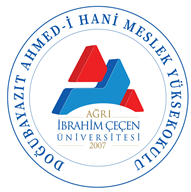 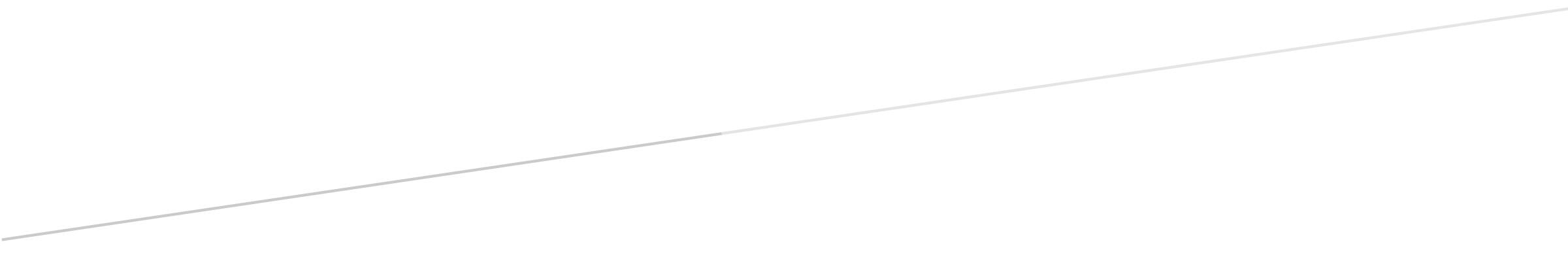 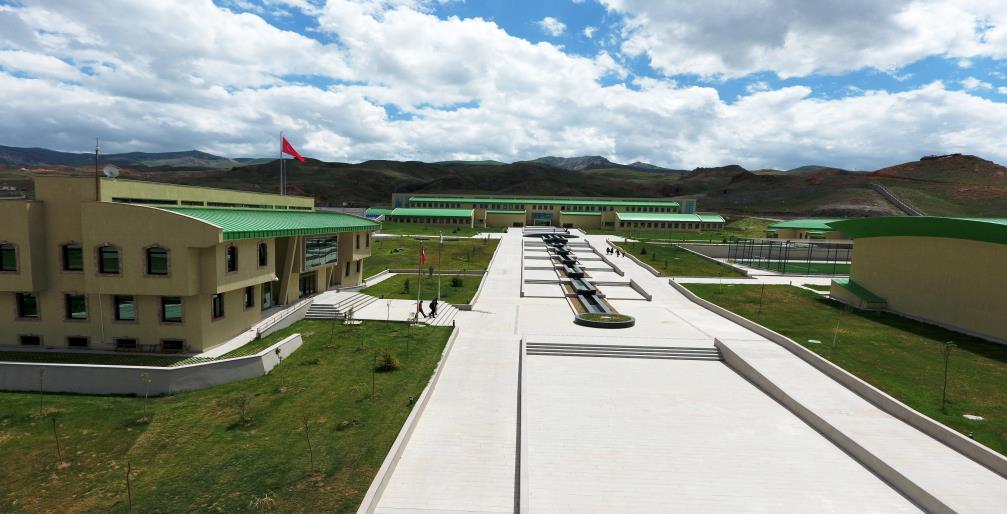 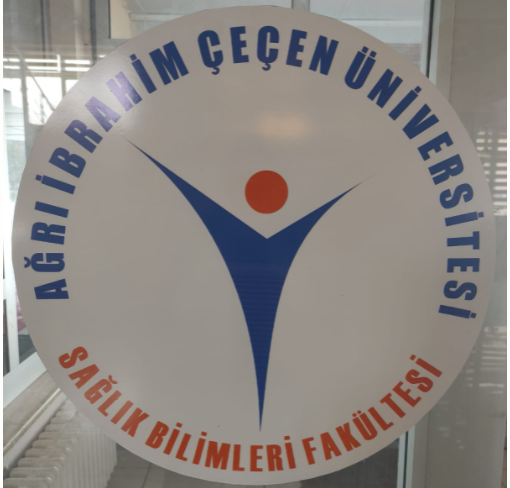 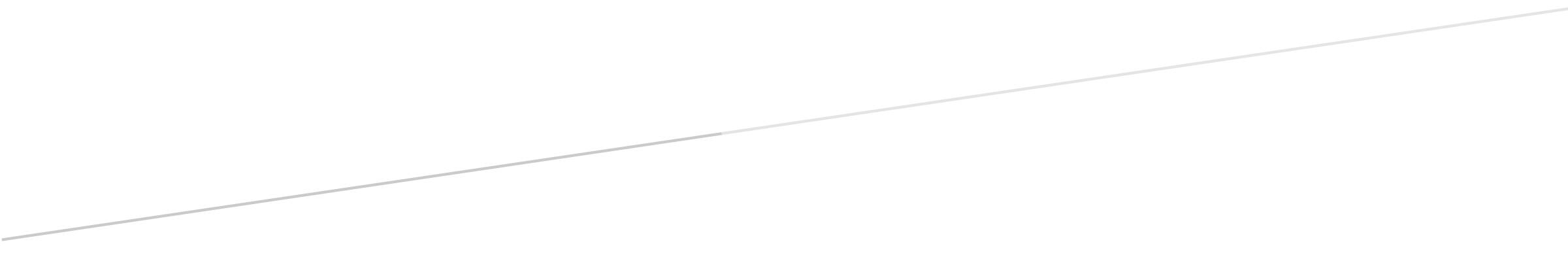 